Please complete this form and then ask your parent/guardian or teacher to email it to sarah.dixon@denbighshire.gov.ukFIND YOUR LOCAL INGREDIENTSList the local ingredients you are using for your dish. Tell us where you have got them from (which food producer, farmer, friend, your garden)Tell us a bit more about ONE of your local ingredients.How it has been made/grown/reared/produced; when is it in season; how many food miles has your ingredient travelled from source to your school/home?Local food:Why do you think it’s important to buy local food?RECIPEWrite out your recipe. Please include the name of your dish, the ingredients and full method of your recipe.Photograph Your Dish:Who has inspired you to cook - parent/guardian, teacher, TV chef? Thank you so much for all your hard work on entering Denbighshire Schools Create & Cook Challenge. We really look forward to judging your entries and seeing all your ideas. Once complete, save your form and then ask your parent/guardian or teacher to email it to sarah.dixon@denbighshire.gov.uk Don’t forget to attach a photograph/photographs of your super-tasty ‘Dish of the Day for St David’!   Good Luck!PLEASE NOTE: Unless otherwise instructed, it is assumed that permission will be kindly given to publish prize-winners’ names. Child’s Name:Age:School Year:School:Please tick the box to agree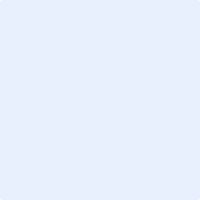 